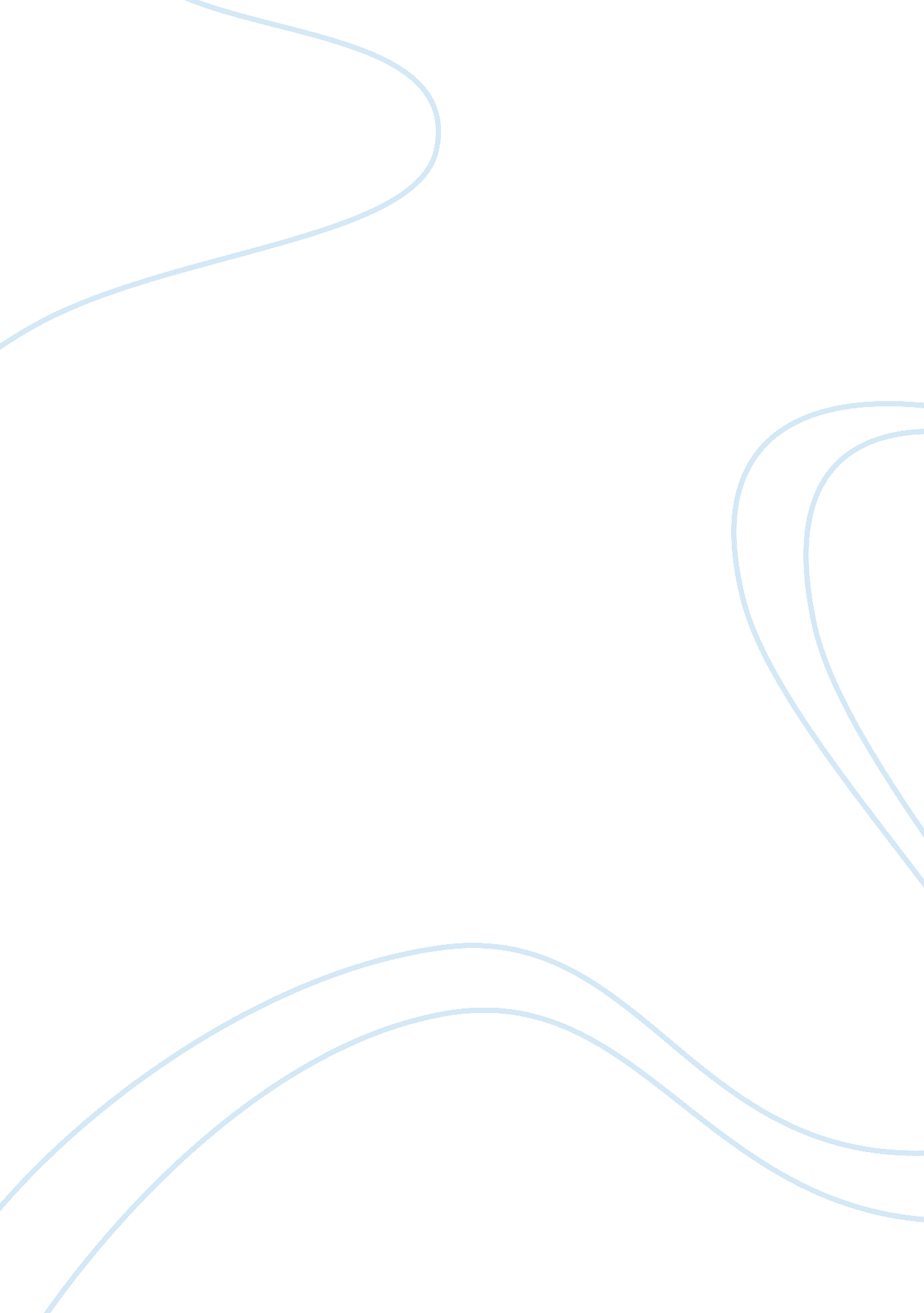 Not everything you can buy with moneyEconomics, Money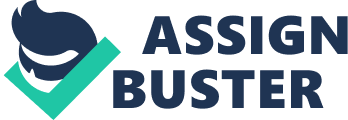 Nowadays the thirst of money is almost the most often common quality. This reflects the people's selfishness and weakness in front of such a worthless thing. For most people in our modern-capitalism world, money is the first thing, and sometimes the only thing to which they aspire. People run after these pieces of paper sealed by the evil believing that nothing else matters but money. This kind of persons think that with money they can buy everything in this world, but it's not true. Money are just a way to survive in this world where all material values can be bought an used in any area. But there are also spiritual and emotional values that in any case can't be purchased by money. Love, Health, Happines, Family, Friends are the most important things in our life. The most precious values are the most expensive. Once you lost them you can't turn them back and no coin, no dollars can't bring them to you. Unfortunately people don't understand the importance of these things, but when they begin to recognize these qualities will be too late and all it'll be gone. People are so hypnotized by money that they don't observe those banal but such important and nice things in their life. That smile from a unknown person, that cool breeze of a summer wind even that words that you hear from your parents daily. All of these are irreplaceable and never can be bought with money. People must understand that the money, the gold, this dust of death destroy our lives an turn the good things into bad things. And how said the " Sitting Bull", a Hunkpapa Lakota holy man When the last flame is extinguished, the last river is poisoned and the last fish is caught, then you will realize that you can not eat money. 